Approved by the order of the Chairman of  "Azerbaijan Caspian Shipping Closed Joint Stock Company   dated 1st of December 2016 No. 216.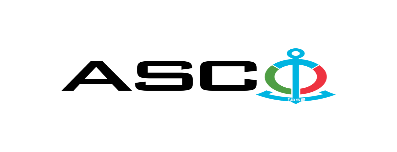 “AZERBAIJAN CASPIAN SHIPPING” CLOSED JOINT STOCK COMPANY ANNOUNCES OPEN BIDDING FOR THE PROCUREMENT OF ANNUAL MAINTENANCE SERVICES TO BE PROVIDED FOR LOADING CRANES IN 2020  B I D D I N G No. AM 062/2019 (On the participant`s letter head)APPLICATION FOR PARTICIPATION IN THE OPEN BIDDING___________ city                                                                          “__”_______20____________№           							                                                                                          Chairman of ASCO Procurement CommitteeChairman of Procurement Committee of  ASCOWe, hereby confirm the intention of [ to state full name of the participant ] to participate  in the open bidding No.  [ bidding No. shall be inserted by participant ] announced by ASCO in respect of procurement of "__________________" .Moreover, we confirm that no winding - up or bankruptcy proceeding is being performed or there is no circumstance of cessation of activities or any other circumstance that may impede participation of [ to state full name of the participant ]  in the stated bidding. In addition, we warrant that [ to state full name of the participant ] is not an affiliate of ASCOBelow mentioned contact details are available to respond to any question that may emerge in relation to the documents submitted and other issues : Contact person in charge : Position of the contact person  :. . . . . . . . . . . . . . . . . . . . . . . Telephone No. : E-mail: ____________________________ Attachment :Original of the bank evidence as  a proof of payment of participation fee  – __ page(s).________________________________                                   _______________________(initials of the authorized person)                                                                                                        (signature of the authorized person)_________________________________                                                   (position of the authorized person)                                                STAMP HERE                            THE LIST OF CRANES TO BE PROVIDED WITH MAINTENANCE WORKS:For technical questions please contact :Nazim RasulovTelephone no. : +99450 220 90 76                                                E-mail: nazim.rasulov@asco.azDue diligence shall be performed in accordance with the Procurement Guidelines of ASCO prior to the conclusion of the purchase agreement with the winner of the bidding.      The company shall enter through this link    http://asco.az/sirket/satinalmalar/podratcilarin-elektron-muraciet-formasi//     to complete the special form or submit the following documents:http://asco.az/sirket/satinalmalar/podratcilarin-elektron-muraciet-formasi/Şirkətin nizamnaməsi (bütün dəyişikliklər və əlavələrlə birlikdə)An extract from state registry of commercial legal entities  (such extract to be issued not later than last 1 month)Information on the founder in case if the founder of the company is a legal entityCertificate of Tax Payer`s Identification Number Audited accounting balance sheet or tax declaration  (depending on the taxation system) / reference issued by taxation bodies on non-existence of debts for tax Identification card of the legal representative Licenses necessary for provision of the relevant services / works  (if any)No agreement of purchase shall be concluded with the company which did not present the above-mentioned documents or failed to be assessed positively as a result of the due diligence performed and shall be excluded from the bidding ! Submission documentation required for participation in the bidding :Application for participation in the bidding (template has been attached hereto) ;Bank evidence as a proof of participation fee ;Bidding offer At the initial stage, application for the participation in the bidding ( signed and stamped ) and bank evidence proving payment of participation fee (excluding bidding offer) shall be submitted in English, Russian or in Azerbaijani languages to the official address of "Azerbaijan Caspian Shipping" CJSC (hereinafter referred to as "ASCO" or "Procuring Organization) or email address of contact person in charge by the date of January 10, 2020 at 18.00 Baku time.  Description (list) of goods, works or services has been attached hereto. The participation fee and Collection of General Tems and Conditions :Any participant (bidder), who desires to participate in the bidding, shall pay for participation fee stated below (the payment order shall necessarily state the name of the organization holding open bidding and the subject of the bidding) and shall submit the evidence as a proof of payment to "ASCO" not later than the date stipulated in section one. All participants (bidders), who have fulfilled these requirements, may obtain General Terms and Conditions relating to the procurement subject from contact person in charge by the date envisaged in section III of this announcement at any time from 09.30 till 17.30 at any business day of the week. Participation fee amount (VAT excluded): AZN 100 (hundred) The participation fee may be paid in AZN or  equivalent amount thereof in USD or EURO.   Account No. :Except for circumstances where the bidding is cancelled by ASCO, participation fee shall in no case be refunded ! Security for a bidding offer : The bank guarantee is required in the amount of at least  1 (one) % of the biding offer price. A bank guarantee sample shall be specified in the General Terms and Conditions Bank guarantees shall be submitted enclosed in the bidding offer envelope along with the bidding offer.  Otherwise, the Purchasing Organization shall reserve the right to reject such offer. The financial institution that issued the guarantee should be acknowledged in the Republic of Azerbaijan and / or international financial transactions. The purchasing organization shall reserve the right not to accept and reject any unreliable bank guarantee.Persons wishing to participate in the bidding and intending  to submit another type of warranty (letter of credit, securities, transfer of funds to the special banking account set forth by procuring organization in the bidding documents, deposit and other financial assets) shall request and obtain a consent from the contact person reflected in the announcement on the acceptability of such type of warranty.   Contract performance bond is required in the amount of 5 (five)% of the purchase price.Up to 30% advance payment is envisaged by the Purchasing Organization for the current purchase transaction.Final deadline date and time for submission of the bidding offer :All participants, which have submitted their application for participation in the bidding and bank evidence as a proof of payment of participation fee by the date and time stipulated in section one, and shall submit their bidding offer (one original and two copies) enclosed in sealed envelope to "ASCO" by the date of January 17, 2020 by 18.00 Baku time.All bidding offer envelopes submitted after above-mentioned date and time shall be returned back unopened. Address of the procuring company :The Azerbaijan Republic, Baku city, AZ1029 (postcode), Heydar Aliyev Avenue 152, “Chinar Plaza” 24th floor, Procurement Committee of ASCO. Contact person in charge :Rahim AbbasovProcurement specialist at the Procurement Department of ASCOTelephone No. : +99450 2740277Email address: rahim.abbasov@asco.az Contact person on legal issues :Landline No.: +994 12 4043700 (ext: 1262)Email address: tender@asco.azTender offer envelopes` opening date and time :Opening of the envelopes shall take place on January 21, 2020, at 16.00 Baku time in the address stated in section V of the announcement.  Persons wishing to participate in the opening of the envelopes shall submit a document confirming their permission to participate (the relevant power of attorney from the participating legal entity or natural person) and the ID card at least half an hour before the commencement of bidding.Information  on the winner of the bidding :Information on the winner of the bidding will be posted in the "Announcements" section of the ASCO official website.IIOther conditions of the bidding :Information on specific licenses, experience, repair site and specialist databases shall be provided to carry out these works.In situ technical inspections shall be provided for the purposes of assessment of the work. While calculating the cost of monthly services once per month as per Regulations, the performance of works in accordance with the schedule and works for the elimination of crane accident and lay-off shall necessarily be taken into account.  In case of necessity to purchase spare parts, the technical specifications of the goods shall be communicated to the Customer. The Parts shall be installed by the Executor upon receipt by the Customer and shall not be paid for.Lay off woks of cranes resulting from the technical failure shall, at the Customer`s written request, be performed promptly and  within working and non-working hours. Warranty period upon completion of each repair work to be indicated. Occupational and Health Safety as well as fire safety requirements shall strictly be followed  in the course of performance of the works. Carrying out of scheduled and unscheduled works shall be  performed on the basis of orders issued by ASCO and the schedule.1. On "Bibiheybat" Ship Repair Yard :1. On "Bibiheybat" Ship Repair Yard :1. On "Bibiheybat" Ship Repair Yard :1. On "Bibiheybat" Ship Repair Yard :1. On "Bibiheybat" Ship Repair Yard :1. On "Bibiheybat" Ship Repair Yard :Item no. Inventory number(SAAP Number)  Make of cranes Lifting capacityFunctionYear of manufacture1.2002418Crane KB-3088 tonsTower crane19892.2002407Crane KB-1008 tonsTower crane19923.2002408Crane KB-3088 tonsTower crane19884.3000036Crane KPM15 tonsHarbour crane19645.3000034Crane KPM      32 / 16 tonsHarbour crane19766.2003381Crane KPM10 tonsHarbour crane19747.3000041Crane KPM      32 / 16 tonsHarbour crane19888.2002427Crane KM5 tonsTravelling bridge crane19559.2002426Crane KM5 tonsTravelling bridge crane198610.2002425Crane KM5 tonsTravelling bridge crane198511.2002423Crane KM5 tonsTravelling bridge crane197712.2002561Crane KM5 tonsTravelling bridge crane195513.2002562Crane KM5 tonsTravelling bridge crane195514.2002563Crane KM5 tonsTravelling bridge crane195515.2002564Crane KM5 tonsTravelling bridge crane195516.2002424Crane KM5 tonsTravelling bridge crane1969172002428Crane KM15 tonsTravelling bridge crane1975182003382Crane KPM      32 / 16 tonsHarbour crane1982192003385Portal crane5 tonsPortal crane1973203000037КПМ  32/1632Harbor crane19882. On "Zigh" Ship Repair Yard :2. On "Zigh" Ship Repair Yard :2. On "Zigh" Ship Repair Yard :2. On "Zigh" Ship Repair Yard :2. On "Zigh" Ship Repair Yard :2. On "Zigh" Ship Repair Yard :Item No. SAAP numberMake of crane Lifting capacity (tons) FunctionDate of commissioning2002063KPM 32 / 1632/16Portal crane19952002064KPM 32 / 1632/16Portal crane19783000054KPM 20 \ 1020\10Portal crane19822002066KPM 32 / 1632/16Portal crane19853000053KPM 20 \ 1020\10Portal crane19902002067KPM 20 / 1020/10Portal crane19862004003EKK-A-15-38015Travelling bridge crane 20122004005EKK-A-10-38010Travelling bridge crane 20122004007EKK-A-10-38010Travelling bridge crane 20122004009EKK-A-10-38010Travelling bridge crane 20122004011EKK-A-10-38010Travelling bridge crane 20122004013EKK-A-10-38010Travelling bridge crane 20122004015EKK-A-10-38010Travelling bridge crane 20122004360KME - 1010Travelling bridge crane 20152004380KME - 2020Travelling bridge crane 20152004381KME - 2020Travelling bridge crane 20152004382KME - 1010Travelling bridge crane 20152004383KME - 1010Travelling bridge crane 20152004384KME - 1010Travelling bridge crane 20152004585KBE - 3.23.2Overhead crane20152004566KBE - 3.23.2Overhead crane2015200571120/4 ton20Travelling bridge crane 1990200571516 / 3.2 ton16Travelling bridge crane 1990200571610 tons 10Travelling bridge crane 1989200571410 tons 10Travelling bridge crane 19893. On CSOF :3. On CSOF :3. On CSOF :3. On CSOF :3. On CSOF :3. On CSOF :Item No. SAAP No.  Model and make of craneLifting capacity (tons) FunctionDate of commissioning13000014KPM 32 \ 1632Portal crane1979        4. On "ASCO Transport":        4. On "ASCO Transport":        4. On "ASCO Transport":        4. On "ASCO Transport":        4. On "ASCO Transport":        4. On "ASCO Transport":Item No. SAAP No.  Model and make of craneLifting capacity (tons) FunctionDate of commissioning12000044Tower crane MC60126Tower crane2019